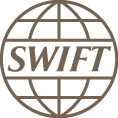 Alliance Connect Network Availability Monitoring ServiceTERMS OF USE AND DISCLAIMERJuly 2015The following Terms of Use and Disclaimer govern the provision and use of the Alliance Connect Network Availability Monitoring Service (“Service”). 1. The Service, including all related documents, is provided to Customer in confidence and Customer agrees not to disclose it without the express written permission of SWIFT.  2 SWIFT is the owner of, and retains all right, title and interest to, the Service and grants Customer a non-exclusive and non-transferable right to use the Service for its internal use only. Customer must not, nor authorize others to, copy, modify or reproduce the Service; rent, lease, sell or transfer the Service to third parties; or remove or alter any copyright or other notices of proprietary rights. 3. THE SERVICE IS PROVIDED "AS IS" AND ANY EXPRESS OR IMPLIED WARRANTIES, INCLUDING THE IMPLIED WARRANTIES OF TITLE, NON-INFRINGEMENT, MERCHANTABILITY AND FITNESS FOR A PARTICULAR PURPOSE ARE DISCLAIMED. THE SERVICE MAY CONTAIN ERRORS, BUGS, PROBLEMS OR OTHER LIMITATIONS OR YIELD INACCURATE OR UNRELIABLE RESULTS. IT IS CUSTOMER’S RESPONSIBILITY TO ASSESS WHETHER THE SERVICE IS OPERABLE OR USABLE IN ITS ENVIRONMENT. IN NO EVENT SHALL SWIFT BE LIABLE FOR ANY INDIRECT, INCIDENTAL, SPECIAL, EXEMPLARY, OR CONSEQUENTIAL DAMAGES, INCLUDING BUT NOT LIMITED TO DAMAGES FOR LOSS OF USE, DATA, OR PROFITS OR BUSINESS INTERRUPTION SUSTAINED BY CUSTOMER OR A THIRD PARTY, HOWEVER CAUSED. SWIFT’S TOTAL AGGREGATE LIABILITY TO CUSTOMER FOR ANY CLAIMS OR DAMAGES ARISING UNDER THE TERMS OF USE AND DISCLAIMER OR OTHERWISE IN CONNECTION WITH CUSTOMER’S USE OF THE SERVICE SHALL NOT EXCEED TEN THOUSAND EURO.  these limitations will apply regardless of the basis of liability.4. SWIFT does not provide maintenance or support of the Service. SWIFT reserves the right to modify, discontinue, and temporarily suspend, in whole or in part, the Service with or without notice to Customer. SWIFT IP addresses are subject to change without notice to Customer.  5. Customer is solely responsible for configuring its network and routers to connect to SWIFT.6. Customer must comply with all applicable laws and regulations regarding use of the Service.7. Except for any acts or omissions of SWIFT, Customer will indemnify SWIFT from and against any and all actions, liabilities, claims, fines, damages, costs and expenses (including reasonable legal costs) incurred by SWIFT in connection with Customer’s use of the Service.8. In the event Customer is in breach of the Terms of Use and Disclaimer, SWIFT may immediately terminate Customer’s use of the Service.  9. The Terms of Use and Disclaimer applies to Customer’s use of the Service. The SWIFT General Terms and Conditions do not apply to Customer’s use of the Service. 10. Any notices provided shall be in English and in writing and will be considered valid if sent to the registered or principal office of the other party. The Terms of Use and Disclaimer shall survive termination of Customer’s use of the Service. 11. The Terms of Use and Disclaimer are governed by and construed in accordance with the laws of Belgium and without giving effect to any conflict of law provision that would cause the application of other laws. The parties hereby agree to submit any litigation not amicably resolved to the jurisdiction of the Brussels Courts in Belgium.